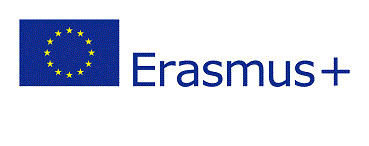 Växjö Katedralskola					Erasmus+-Treffen in Växjö		Erasmus-Schulpartnerschaften				29.09.2019 -06.10.2019	Lies mit uns! Read with us!PROGRAMM (DEUTSCHE VERSION)DATUMVORMITTAGNACHMITTAGABENDSo 29.09. Polnische Gruppe: Kopenhagen 16.35 AnkunftDeutsche Gruppe:  Bahnhof Växjö 17.48Österreichische Gruppe: Bahnhof Växjö 18.49Ungarische Gruppe: Malmö 21.25Mo 30.09.9.00: Eröffnung des Projekttreffens (Aula)10.00: Präsentationen der Schüler und der Info-Kampagne (Tegnér)11.30: Lehrertreffen beim RektorSchüler: Führung durch die Schule12.00-13.00: Mittagessen (Mensa)13.15-14.45: Stadtführung Treffpunkt: Haupteingang der Schule um 13 Uhr15.00: Internationales Buffet (Mensa)16.00: LehrertreffenDi. 01.108.00: Schwedischunterricht9.30: Projektarbeit/Koordinatorentreffen12.00: Mittagessen (Mensa)13.00: Abfahrt zur Linnéuniversität(Führung und Vorlesung)18.00: Abendessen, Katedralskolan (Lehrer)Mi 02.10.9.00: Ausflug nach Ljungby(Sagobygden - Land der Legenden)Ausflug nach Ljungby (Sagobygden - Land der Legenden)Do 03.10.8.00: Lesetipps von der Schulbibliothek9.00: Projektarbeit/Koordinatorentreffen 12.00: Mittagessen (Mensa)13.00 -14.00: E-Twinning Workshop (Tegnèr)18.00: Literaturabend(Mensa)Fr 04.10.8.00: Unterricht in internationalen Gruppen9.30-10.30: Projektarbeit/Koordinatorentreffen11.00 Präsentationen der Projektarbeit (Tegnérsalen)12.00-13.00: Mittagessen (Mensa)13.00: Lehrertreffen Schüler: Arbeit auf E- Twinning (Tegnérsalen)14.00: Schüler: TipsrundeLehrer: Curriculum15.00: Abschluss und Evaluation (Mensa)Sa 05.10.9.00: Ausflug nach Kosta(Glashütte/Elchpark)Ankunft in Växjö um za. 16.00 Uhr18.30: Abendessen im Restaurant 4 Krogar(Lehrer)So 06.10AbreiseDeutsche Gruppe: Bahnhof Växjö 12.10Polnische Gruppe: Kopenhagen 13.00Österreichische Gruppe: Kopenhagen 14.00Ungarische Gruppe: Flughafen Malmö 22.00